DizainesUnitésCentainesDizainesUnitésCentainesDizainesUnitésCentaines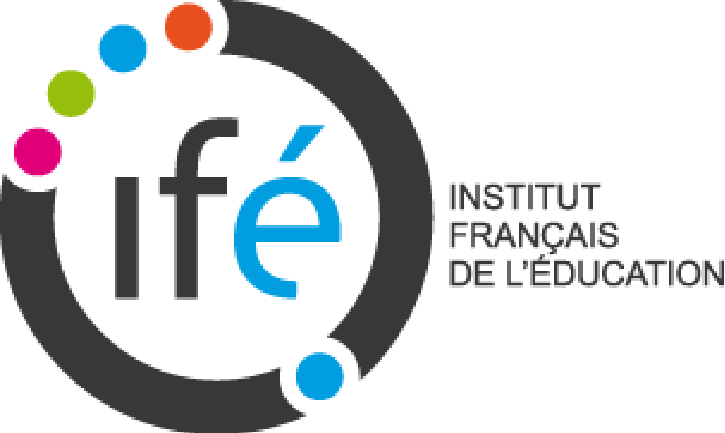 U2U2U2U2U2U2U2U2U2